НОД (продуктивная деятельность)Изготовление билетов и афиши для спектакля.Цель: создание условий для развития творческой активности детей в театрализованной деятельности.Задачи: - познакомить детей с понятием «афиша», схематичным эскизом композиции афиши;- формировать представление о технологической последовательности изготовления афиши и билетов;-  развивать коммуникативные способности детей, умение работать в коллективе;- воспитывать аккуратность, бережливость, трудолюбие, самостоятельность и взаимопомощь.Материал: листы белой бумаги формата А4, лист ватмана, гуашь, кисти, набор фломастеров и маркеров, цветные и простые карандаши, клей, ножницы.Ход НОД:- Скоро в нашем детском саду состоится премьера сказки «Теремок». Кто знает, что такое «премьера»? (ответы детей) - Как зрители могут узнать, какую сказку и когда они будут смотреть? - Чем ярче и интереснее будет афиша, тем больше людей ее заметят и прочтут и, конечно, захотят посмотреть сказку.- Давайте и мы сегодня все вместе сделаем афишу для нашего театра. Чтобы вы знали, как будет выглядеть наша афиша, я покажу ее эскиз. Эскиз афиши – это схема, как будут располагаться надписи, рисунки афиши.
(Показывает детям эскиз, дает время ознакомиться.)- Что вы узнали из этого эскиза? Как вы думаете, что будет изображено в середине афиши? (надпись). Что можно изобразить вокруг? (ответы детей). 
- А что зрителям нужно, чтобы попасть на представление? (билеты).- Для чего нужен билет? (чтобы попасть в зал и найти свое место в зале)- Как вы думаете, что может быть изображено на билете? Ответы детей, обсуждение.- Сегодня вы будете выполнять каждый свою работу. Подумайте, кто из вас хотел бы изготавливать афишу, а кто билеты на наше представление. Чтобы афиша и билеты получились красочными, яркими, каждый должен выполнить свое дело. Как? Конечно, аккуратно, не торопясь и обязательно до конца.Работа детей в группах. - Ребята, вы молодцы! У вас получилось поработать в группах. Посмотрите, какие красочные, интересные у вас получились афиша и билеты. Посмотрев на эту афишу, зрители смогут понять, что будет показан спектакль по сказке «Теремок». А ваши билеты помогут зрителям найти свои места в зале. Вы молодцы!- Ребята, где нам нужно разместить афишу? 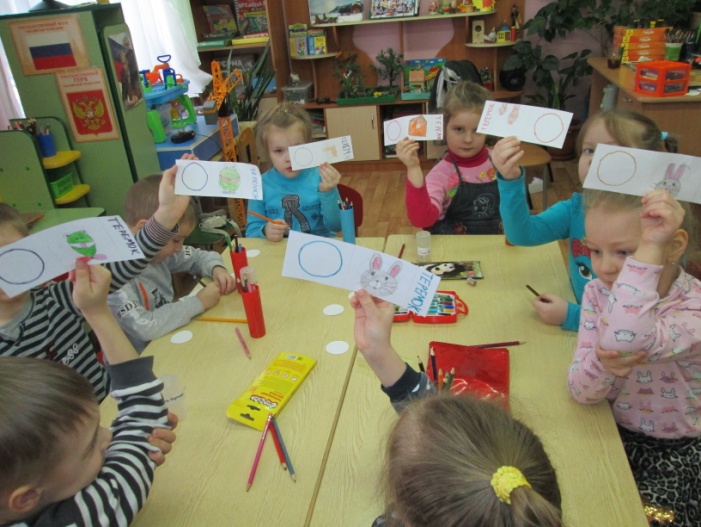 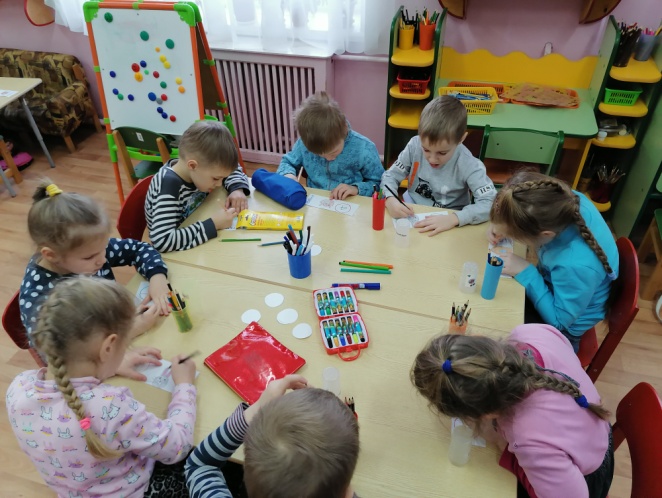 